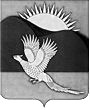 АДМИНИСТРАЦИЯПАРТИЗАНСКОГО МУНИЦИПАЛЬНОГО РАЙОНАПРИМОРСКОГО КРАЯПОСТАНОВЛЕНИЕИ.о. главы Партизанскогомуниципального района						 В.Г.ГоловчанскийПриложение № 1к муниципальной программе «Обеспечение жильём молодых семей Партизанского муниципального района» на 2013-2017 годы, утвержденной постановлением администрации Партизанского муниципального района от 18.07.2012 № 734 (в редакциях постановлений от 23.01.2013 № 38,от 16.09.2013 № 878, от 07.02.2014 № 100)ПОРЯДОКформирования и внесения изменений в списки молодых семей - участников муниципальной программы «Обеспечение жильеммолодых семей Партизанского муниципального района»на 2013-2017 годы1.	Настоящий Порядок формирования и внесения изменений в списки молодых семей - участников муниципальной программы «Обеспечение жильем молодых семей Партизанского муниципального района» на 2013-2017 годы (далее - Порядок, Программа) разработан в целях реализации Программы и определяет механизм формирования списка молодых семей - участников Программы.2.	Социальная выплата используется: для оплаты цены договора купли-продажи жилого помещения                                (за исключением средств, когда оплата цены договора купли-продажи предусматривается в составе цены договора с уполномоченной организацией        на приобретение жилого помещения эконом-класса на первичном рынке жилья) (далее - договор на жилое помещение);для оплаты цены договора строительного подряда на строительство индивидуального жилого дома;для осуществления последнего платежа в счет уплаты паевого взноса                    в полном размере, в случае если молодая семья или один из супругов                            в молодой семье является членом жилищного, жилищно-строительного, жилищного накопительного кооператива (далее - кооператив), после уплаты которого жилое помещение переходит в собственность этой молодой семьи;2для уплаты первоначального взноса при получении жилищного кредита,               в том числе ипотечного или жилищного займа на приобретение жилого помещения или строительство индивидуального жилого дома;для оплаты договора с уполномоченной организацией о приобретении                    в интересах молодой семьи жилого помещения эконом-класса на первичном рынке жилья, в том числе на оплату цены договора купли-продажи жилого помещения (в случаях, когда это предусмотрено договором) и (или) оплату услуг указанной организации.		3. Для использования социальной выплаты в целях, указанных                               в пункте 2 настоящего Порядка, молодая семья подает в администрацию Партизанского муниципального района документы: а) заявление по форме, приведенной в приложении № 1 к Порядку формирования и внесения изменений в списки молодых семей - участников Программы в 2 экземплярах (один экземпляр возвращается заявителю                         с указанием даты принятия заявления и приложенных к нему документов);б) копии документов, удостоверяющих личность каждого члена семьи               (с предъявлением оригиналов);в) копию свидетельства о браке (на неполную семью не распространяется);г) документ, подтверждающий признание молодой семьи нуждающейся в жилых помещениях; д) документы, подтверждающие признание молодой семьи семьёй, имеющей доходы, позволяющие получить кредит либо иные денежные средства для оплаты расчетной (средней) стоимости жилья в части, превышающей размер предоставляемой социальной выплаты.4. Для участия в Программе в целях использования социальной выплаты для погашения основной суммы долга и уплаты процентов                           по жилищным кредитам, в том числе ипотечным или жилищным займам                      на приобретение жилого помещения или строительство индивидуального жилого дома, полученным до 01 января 2013 года (далее - погашение долга по кредитам), за исключением иных процентов, штрафов, комиссий и пеней за просрочку исполнения обязательств по этим кредитам или займам, молодая семья подает  в администрацию Партизанского муниципального района следующие документы:3а) заявление по форме, приведенной в приложении № 1 к Порядку формирования и внесения изменений в списки молодых семей - участников Программы в 2 экземплярах (один экземпляр возвращается заявителю                          с указанием даты принятия заявления и приложенных к нему документов);б) копии документов, удостоверяющих личность каждого члена семьи;в) копия свидетельства о браке (на неполную семью не распространяется);г) копия свидетельства о государственной регистрации права собственности на жилое помещение, приобретенное (построенное)                                    с использованием средств ипотечного жилищного кредита (займа) (при незавершенном строительстве индивидуального жилого дома представляются документы на строительство), с предъявлением оригинала;д) копия кредитного договора (договор займа), заключенного в период                     с 01 января 2006 года по 31 декабря 2012 года включительно;е) документ, подтверждающий, что молодая семья была признана нуждающейся в жилом помещении на момент заключения кредитного договора (договора займа), указанного в подпункте "д" настоящего пункта;ж) справка кредитора (заимодавца) о сумме остатка основного долга                  и сумме задолженности по выплате процентов за пользование ипотечным жилищным кредитом (займом).От имени молодой семьи документы, предусмотренные пунктами 3 и 4  настоящего Порядка, могут быть поданы одним из ее совершеннолетних членов либо иным уполномоченным лицом при наличии нотариально оформленной доверенности.5. Для неполной семьи соответствующие документы представляются только на мать или отца. От имени молодой семьи документы, предусмотренные в настоящей Программе, могут быть поданы одним                           из ее членов либо иным уполномоченным лицом при наличии надлежащим образом оформленных полномочий.6. Работу по проверке сведений, содержащихся в документах, указанных как необходимые для участия в данной Программе, организует муниципальная комиссия и в 10-дневный срок с даты представления этих документов,  принимает решение о признании либо об отказе в признании молодой семьи участницей программы. О принятом решении молодая семья уведомляется письменно в 5-дневный срок.47. Основаниями для отказа в признании молодой семьи участницей Программы являются:а) несоответствие молодой семьи требованиям, указанным в настоящей Программе;б) непредставление или представление не в полном объеме документов, указанных в настоящем Порядке; в) недостоверность сведений, содержащихся в представленных документах;г) ранее реализованное право на улучшение жилищных условий                          с использованием социальной выплаты или иной формы государственной поддержки за счет средств федерального или краевого бюджета.8. Повторное обращение с заявлением об участии в Программе допускается после устранения оснований для отказа, предусмотренных                       в данном Порядке. 9. Администрация Партизанского муниципального района в срок                 до 1 сентября года, предшествующего планируемому году предоставления социальной выплаты молодым семьям на приобретение (строительство) жилья эконом-класса, формируют список молодых семей - участников Программы, изъявивших желание получить социальную выплату                               на приобретение (строительство) жилья эконом-класса в планируемом году (далее - Списки) согласно приложению № 2 к настоящему Порядку                     и представляет их в департамент по делам молодежи Приморского края (далее - Департамент) на утверждение. В первую очередь в указанные списки включаются молодые семьи - участники Программы, поставленные на учет в качестве нуждающихся                         в улучшении жилищных условий до 01 марта 2005 года, молодые семьи, имеющие трёх и более детей.10. Департамент в течение 10 дней со дня получения списка молодых семей - участников подпрограммы проверяет достоверность сведений, содержащихся в списке молодых семей - участников подпрограммы, а также наличие оснований для признания молодой семьи участницей подпрограммы и принимает решение об утверждении списка молодых семей - участников подпрограммы либо решение о необходимости внесения изменений в список молодых семей - участников подпрограммы.511. Департамент молодежи в течение пяти дней со дня принятия соответствующего решения уведомляет о нем администрацию Партизанского муниципального района. Решение о необходимости внесения изменений в список молодых семей - участников подпрограммы принимается в случае выявления недостоверности сведений, содержащихся в списке молодых семей-участников подпрограммы, а также наличия оснований для отказа                              в признании молодой семьи участницей подпрограммы.  В случае если администрация Партизанского муниципального района  в течение пяти дней со дня получения уведомления о необходимости внесения изменений в список молодых семей - участников подпрограммы не внесет соответствующие изменения и повторно не представит в департамент молодежи список молодых семей-участников подпрограммы (с учетом внесенных изменений), департамент молодежи принимает решение об отказе в утверждении списка молодых семей-участников подпрограммы и в течение пяти дней со дня его принятия направляет в органы местного самоуправления уведомление об отказе в утверждении списка молодых семей - участников подпрограммы с обоснованием причин отказа.12. Департамент в течение 15 дней со дня утверждения списков молодых-семей участников подпрограммы по всем муниципальным образованиям формирует и утверждает сводный список молодых семей - участников подпрограммы по форме, утвержденной приказом Минстроя России от 17 июня 2014 года № 311/пр «Об утверждении порядка проведения конкурсного отбора субъектов Российской Федерации для участия                                в реализации подпрограммы «Обеспечение жильем молодых семей» федеральной целевой программы «Жилище» на 2011-2015 годы и формы сводного списка молодых семей - участников подпрограммы, изъявивших желание получить социальную выплату в планируемом году».В течение трех дней со дня утверждения сводного списка молодых семей-участников подпрограммы Департамент размещает его на официальном сайте Администрации Приморского края и органов исполнительной власти Приморского края.6Сводный список молодых семей - участников подпрограммы представляется Департаментом  государственному заказчику подпрограммы в сроки, установленные государственным заказчиком подпрограммы  для участия в конкурсном отборе субъектов Российской Федерации в реализации подпрограммы «Обеспечение жильем молодых семей» федеральной целевой программы «Жилище» на 2011-2015 годы, утвержденной постановлением Правительства Российской Федерации от 17 декабря 2010 года № 1050                    «О Федеральной целевой программе «Жилище» на 2011-2015 год.13.	 Отдел по спорту и молодёжной политике администрации Партизанского муниципального района доводит до сведения молодых семей - участников Программы, изъявивших желание получить субсидию                                в планируемом году, решение Администрации Приморского края по вопросу  об их утверждении в качестве претендентов на получение субсидии.14. Администрация Партизанского муниципального района может вносить изменения в списки молодых семей - участников Программы. Основаниями для внесения изменений являются: 1) отказ молодой семьи от участия в Программе. Заявления                             об отказе от участия в Программе от молодых семей составляются                           в произвольной форме, подписываются обоими супругами (либо одним                         в неполной семье);2) снятие молодой семьи с учета в качестве нуждающихся в жилых помещениях;3) достижение возраста 36 лет одним из супругов в молодой семье;4) изменение объемов финансирования социальных выплат молодым семьям за счет бюджетных средств, предусмотренных в виде субсидий администрацией Партизанского муниципального района. Под изменениями объемов финансирования в данном случае понимается изменение объемов средств краевого и местного бюджетов, в том числе при поступлении средств из федерального бюджета, на данные цели. В этом случае молодые семьи,               не попавшие в список молодых семей - претендентов, включаются                             в приоритетном порядке в список молодых семей - участников  программы на следующий год в хронологической последовательности по дате принятия решения администрации Партизанского муниципального района                                     о признании молодой семьи участницей Программы;75) изменение средней рыночной стоимости одного квадратного метра жилья, используемой для расчета социальной выплаты на территории Партизанского муниципального района;6) изменение численного состава молодой семьи - участницы Программы (в случае развода, смерти одного из членов молодой семьи). Для внесения изменений в численный состав семьи молодая семья подает заявление в администрацию Партизанского муниципального района                               с указанием причины изменений, представляет документ, удостоверяющий факт развода, смерти;7) изменение очередности по списку молодых семей - участников Программы, изъявивших желание получить социальную выплату                                  в планируемом году. Молодые семьи включаются в список в хронологической последовательности по дате принятия решения администрацией Партизанского муниципального района о признании молодой семьи участницей программы либо по дате подачи заявления                       (с приложением всех необходимых документов);8) неподтверждение молодой семьей своей платежеспособности; 9) изменение реквизитов документов, удостоверяющих личность членов молодой семьи.15. При наличии оснований, указанных в пункте 14 настоящего Порядка, администрация  Партизанского муниципального района в течение 10 рабочих дней со дня выявления соответствующих оснований направляет                   в Департамент письменное уведомление о внесении изменений в списки молодых семей - участников программы с приложением следующих документов: копии решений администрации Партизанского муниципального района  о внесения изменений в списки молодых семей - участников Программы по каждой молодой семье с обоснованием причин внесения соответствующих изменений;списка молодых семей - участников Программы (с учетом внесенных                 в него изменений). Список молодых семей - участников Программы предоставляется на бумажном носителе и по электронной почте на адрес департамента молодежи в формате MS Excel. Список молодых семей - участников программы должен быть прошит, пронумерован и скреплен печатью, подписан руководителем администрации Партизанского муниципального района.816. Департамент на основании документов, указанных в пункте 15  настоящего Порядка, в течение 15 рабочих дней со дня их получения вносит изменения в сводный список молодых семей - участников подпрограммы, изъявивших желание получить социальную выплату в планируемом году  (далее - сводный список), и в течение трех дней со дня внесения изменений              в сводный список размешает его  на сайте Администрации Приморского края и органов исполнительной власти Приморского края. 17. Основаниями для внесения Департаментом изменений в список молодых семей - претендентов являются:1) основания, предусмотренные подпунктами 1 - 9 пункта 14  настоящего Порядка;2) непредставление молодыми семьями - участниками подпрограммы документов, предусмотренных пунктами 3 и 4 Порядка формирования  администрацией Партизанского муниципального района  списка молодых семей - участников подпрограммы,  для получения свидетельства в срок, установленный пунктом 27 Правил предоставления молодым семьям социальных выплат на приобретение (строительство) жилья эконом-класса                 и их использования федеральной целевой программы «Жилище» на 2011-2015 годы, утвержденной постановлением Правительства Российской Федерации от 17 декабря 2010 года № 1050 «О Федеральной целевой программе «Жилище» на 2011-2015 годы»;3) отказ молодой семьи в течение срока действия свидетельства о праве на получение социальной выплаты на приобретение жилого помещения или строительство индивидуального жилого дома (далее - свидетельство)                        от получения социальной выплаты или если молодая семья по иным причинам не смогла воспользоваться этой социальной выплатой.18. При наличии оснований для внесения изменений в список молодых семей-претендентов администрация Партизанского муниципального района  в течение пяти рабочих дней после выявления данных оснований представляет в Департамент уведомление о необходимости внесения изменений в список молодых семей-претендентов (далее - уведомление)                   с указанием основания для их внесения.  919. Департамент в течение 15 рабочих дней со дня получения документов, указанных в пунктах 17, 18  настоящего Порядка, вносит изменения в список молодых семей-претендентов и в течение трёх дней             со дня внесения изменений в список молодых семей-претендентов размещает его на сайте Администрации Приморского края и органов исполнительной власти Приморского края.                                              _________________07.04.2015         село Владимиро-Александровское                                № 242О внесении изменений в муниципальную программу «Обеспечение жильём молодых семей Партизанского муниципального района»на 2013-2017 годы, утверждённую постановлением администрации Партизанского муниципального района от 18.07.2012 № 734  В целях приведения муниципального правового акта в соответствие                с действующими нормативными правовыми актами Приморского края                 и Партизанского муниципального района, руководствуясь статьями 28, 31 Устава Партизанского муниципального районаПОСТАНОВЛЯЕТ:1. Внести в муниципальную программу «Обеспечение жильём молодых семей Партизанского муниципального района» на 2013-2017 годы, утверждённую постановлением администрации Партизанского муниципального района от 18.07.2012 № 734 (в редакции постановлений                от 23.01.2013 № 38, от 16.09.2013 № 878, от 07.02.2014 № 100), следующие изменения:1.1. В паспорте Программы в графе «Объём и источники финансирования программы» слова «2015 год - 1 млн. рублей» заменить               на «2015 год - 1,5 млн. рублей».1.2. В разделе 6 «Ресурсное обеспечение программы» описательной части слова «2015 год - 1 млн. рублей» заменить на «2015 год - 1,5 млн. рублей».2. Изложить Приложение № 1 Программы в новой редакции (прилагается).23. Общему отделу администрации Партизанского муниципального района (Кожухарова) опубликовать настоящее постановление в Сборнике муниципальных правовых актов органов местного самоуправления Партизанского муниципального района и разместить на официальном сайте администрации Партизанского муниципального района в информационно-телекоммуникационной сети «Интернет» (далее - сайт администрации).4. Отделу по спорту и молодёжной политике администрации Партизанского муниципального района (Бондаренко) привести вышеназванную программу в соответствие с настоящим постановлением               и разместить в новой редакции на сайте администрации в тематической рубрике «Муниципальные программы».